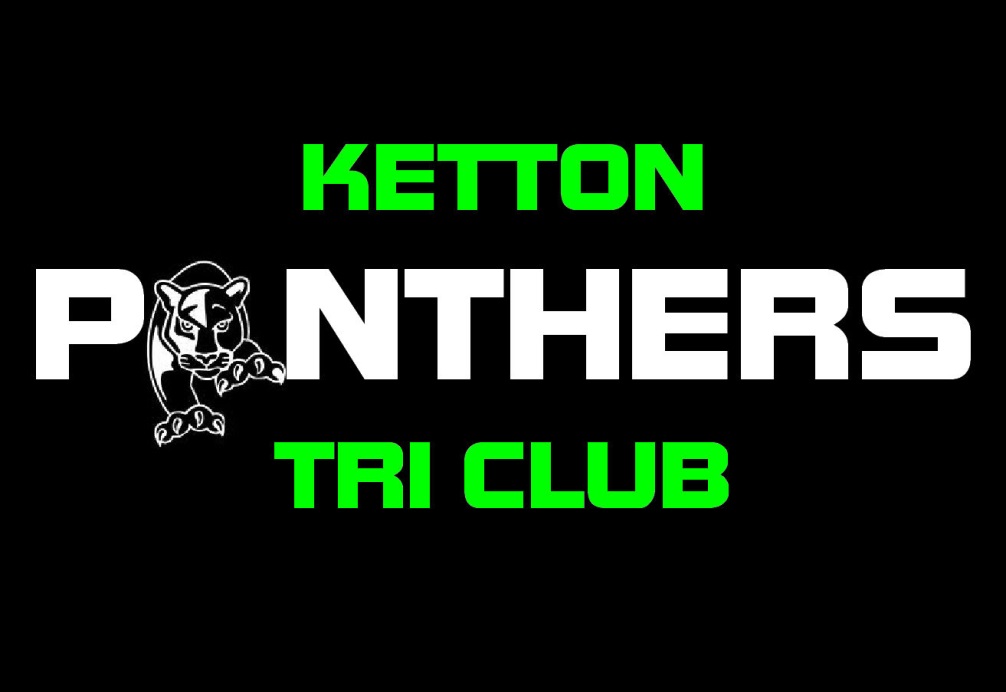 Bike Loan Agreement1. Principles of the bike loan agreement Ketton Junior Triathlon Club have purchased and own a number of different sized children’s racing and cyclo-cross bikes to allow members to participate and learn new cycling skills.These bikes, once loaned out, may be used by the junior members to train on, race triathlon and cycling events, use for personal recreational cycling and maintain.Please do not expect to keep a bike on loan for the whole season – they will be shared between club members according to demand. This agreement allows the parent/guardian of the junior member named in the loan agreement to take temporary responsibility for the safe transport, storage, routine maintenance and cleaning of the bike for the period of the loan.2. Ketton Junior Triathlon Club responsibility Ketton Junior Triathlon Club is fully committed to ensuring the highest possible safety standards for their bikes.It is the clubs responsibility to ensure that all bikes owned and used by the club are regularly serviced, stored and maintained in good condition and that all requirements of the manufacturer’s warranty and the manufacturer’s recommendations are fully complied with. The club will ensure that each individual bike has a record of its services and maintenance history which it will keep on record whilst the bike remains in its ownership. These documents can be reviewed on request.The service will check the following as a record of the clubs commitment to bike safety: the correct working order of the essential working components including the gears, chain, brakes cables, tyres and inner tubes.The Club agrees to cover the cost of normal ongoing servicing and majormaintenance and repairs to the bike (not caused by accidents) i.e. replacement of bottom bracket, wheel truing, replacement of gear and brake cables etc. This will be on a ‘needs’ basis.The club retains the sole ownership of the bike and reserves the right to request its return.3. Parents responsibility The parent has to agree to discharge their responsibilities described below and the club has the right to refuse to enter into a request for a loan agreement at the chairs/coaches discretion. It is the responsibility of the parent of the junior club member to ensure that the junior members has access to and wears appropriate cycling clothing and safety equipment e.g. a good fitting helmet, suitable footwear and leg wear plus gloves if appropriate, whenever they go cycling.Parents must give the bike a safety check on receipt to ensure that the tyres are at the right pressure and quality, seat height can be adjusted correctly, the breaks and gears are in working order and therefore that the bike is in a state of being ready to ride safely. It must also be clean and oiled. PLEASE REFUSE TO ACCEPT THE BIKE AND CONTACT US IF YOU HAVE CONCERNS. In practise, to avoid issues, everyone should aim pass on the bike in a better condition than they received it. Parents are responsible for replacing/covering the cost of repairs in relation toany breakages or damage caused whilst in their possession and are encouraged to undertake minor repairs and adjustments i.e. adjustment of breaks and gears, changing tyres and inner tubes, however any work done is at their own risk.If the bike has a puncture, it is the parent’s responsibility to repair the puncture in a timely manner and at their own expense and notify the club at a future date. It is the responsibility of the parent/guardian of the junior club member to keep and maintain the bike in good working order for the duration of the agreement. This includes: • Ensuring that the bike is transported safely. • Ensuring that the bike is stored in a safe and secure environment to minimize the risk of theft or accidental damage during the loan period. When stored at home the bicycle should be kept in a covered locked location.• Ensuring that the tyres are kept at the correct pressure and that the essential working components of the bike are in good working order. • Keeping the bike clean. • Returning or passing on the bike in the same (or better) good safe condition as it was at the start of the loan period. Please check ‘bar ends’ (the plastic bungs at the end of the handle bars) and replace if needed. These have a habit of going missing and if not in place you will not be allowed to race.• Ensuring the junior members riding safety and complying with road safety requirements. • Not to use the bike for more than one person at a time. • Not to tamper with the bike or make temporary or permanent modifications that would compromise the manufacturers warranty agreement or recommendations.The parent undertakes not to loan the bike to anyone else without the prior permission of the Club.The parent will not hold the Club responsible for any injury to the Borrower or damage caused by the Borrower whilst riding the Bike.The parents agree to ensure the bike is covered by their household insurance in relation to fire and theft or accept the risk of loss and agree to replace ‘as new’. The bike should not be left unattended, other than when stored at home. It is the loan parents responsibility to arrange transfer of the bike with the next loanee as advised by the club coaches. Any accidents that occur with the junior member whilst using the bike on the loan scheme involving them individually or a third party are not covered by the clubs insurance and will remain the responsibility of the loan parent/guardian to deal with through their own approach or insurance policy. The club will not be liable for any third party claims. There is no cost associated with the loan.Finally, these bikes are top quality junior racing bikes and need treating with respect if they are to last. As such, they won’t be used during our Friday evening sessions – as it is too rough and the long grass will clog the gears – they are for training, racing and recreational use on tarmac and flat short grass pitches only.How to loan a bike:ow toIf your son / daughter wants to borrow a bike and you are happy to accept the conditions attached, print off the final page of the agreement, sign it and pass / send it to Angus Kayberry, KTC Bike Coordinator & Maintenance Manager, 10 Kelthorpe Close, Ketton, Rutland, PE9 3RS agkaberry@gmail.com (this will cover all future loans).He will manage the rota and any special requests you have and advise who you need to collect the bike from (you will need to arrange this between yourselves). This way, we always know where the bikes are but don’t need to get involved much with the admin / changeovers.If you have completed a form, you will be eligible for the ‘race draw’ (i.e. who gets the bikes for the races) if bikes are over-subscribed.  			BIKE LOAN AGREEMENT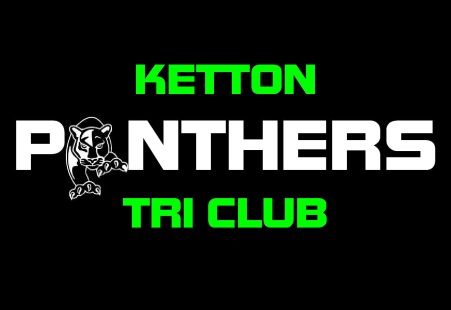 I have read, discussed and understand the terms of this bike loan agreement and am happy to accept my responsibilities in relation to safe storage and use of the bike and returning it on the date agreed in good condition. Name of child:…………………………………………………………..Parent/Guardian Signature:…………………………………………… Date……………………………………………………………………… 